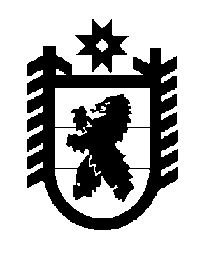 Российская Федерация Республика Карелия    ПРАВИТЕЛЬСТВО РЕСПУБЛИКИ КАРЕЛИЯПОСТАНОВЛЕНИЕот  2 апреля 2018 года № 128-Пг. Петрозаводск О разграничении имущества, находящегося в муниципальной собственности муниципального образования 
«Беломорский муниципальный район»В соответствии с Законом Республики Карелия от 3 июля 2008 года 
№ 1212-ЗРК «О реализации части 111 статьи 154 Федерального закона 
от 22 августа 2004 года № 122-ФЗ «О внесении изменений в законодательные акты Российской Федерации и признании утратившими силу некоторых законодательных актов Российской Федерации в связи с принятием федеральных законов  «О внесении изменений и дополнений в Федеральный закон «Об общих принципах организации законодательных (представительных) и исполнительных органов государственной власти субъектов Российской Федерации» и «Об общих принципах организации местного самоуправления в Российской Федерации» Правительство Республики Карелия п о с т а н о в л я е т:1. Утвердить:перечень имущества, находящегося в муниципальной собственности муниципального образования «Беломорский муниципальный район», передаваемого в муниципальную собственность муниципального образования «Сумпосадское сельское поселение», согласно приложению 1;перечень имущества, находящегося в муниципальной собственности муниципального образования «Беломорский муниципальный район», передаваемого в муниципальную собственность муниципального образования «Сосновецкое сельское поселение», согласно приложению 2.2. Право собственности на передаваемое имущество возникает 
у муниципальных образований «Сумпосадское сельское поселение» и «Сосновецкое сельское поселение» со дня вступления в силу настоящего постановления.            Глава Республики Карелия 					                  А.О. ПарфенчиковПереченьимущества, находящегося в муниципальной собственности 
муниципального образования «Беломорский муниципальный район», 
передаваемого в муниципальную собственность 
муниципального образования «Сумпосадское сельское поселение»______________________Переченьимущества, находящегося в муниципальной собственности 
муниципального образования «Беломорский муниципальный район», 
передаваемого в муниципальную собственность 
муниципального образования «Сосновецкое сельское поселение»______________________Приложение 1  к постановлению Правительства Республики Карелия                от  2 апреля 2018 года № 128-П№ п/пНаименованиеимуществаАдрес местонахожденияимуществаИндивидуализирующиехарактеристики имущества1.Квартира № 3с. Сумский Посад, ул. Луговая, д. 10общая площадь 38,1 кв. м2.Квартира № 3с. Сумский Посад, ул. Луговая, д. 13общая площадь 28,7 кв. мПриложение 2 к постановлению Правительства Республики Карелия                от  2 апреля 2018 года № 128-ПНаименованиеимуществаАдрес местонахожденияимуществаИндивидуализирующиехарактеристики имуществаКвартира № 2пос. Пушной, ул. Школьная, д. 7общая площадь 45,5 кв. м, кадастровый номер 10:11:0030106:110